ISTITUTO DI ISTRUZIONE SUPERIORE  “CESTARI - RIGHI”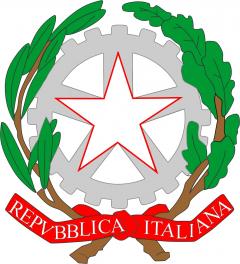 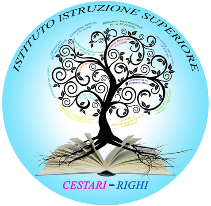 Borgo San Giovanni, 12/A  - 30015  Chioggia (VE) 
Tel. 041.4967600  Fax 041.4967733
Cod. Mecc. VEIS02200R – C.F. 91021780274
 e-mail:   veis02200r@istruzione.ite-mail certificata: veis02200r@pec.istruzione.itANNO SCOLASTICO: _______________________F.S. n ___1. Denominazione progetto2. Responsabile del progetto3. Scopo4. Durata / Fasi5. Risorse umane6. Beni e risorseChioggia, IL RESPONSABILE DEL PROGETTO     ___________________________I.T.C.S  “Domenico Cestari”Cod. Mecc.   VETD022013 (diurno)Cod. Mecc.: VETD02251C (serale)I.T.I.S. “Augusto Righi”Cod.Mecc.VETF022019 (diurno)Cod.Mecc.VETF02251P (serale)I.P.S.S.A.R “Giovanni Sandonà”Cod. Mecc. VERH022011www.cestari-righi.edu.it…………………………………………………………………………………………………………………………….……………………………………………………………………………………………………….………………………………………………………………………………………………….........……………………………………………………………………………………………………….……………………………………………………………………………………………………….ObiettiviIndicatoriStandard………………………………….………………………………….………………………………….………………………………….……………………………………………..……………………………………………..……………………………………………..……………………………………………..………………..………………..………………..………………..Descrivere l’arco temporale nel quale il progetto si attua, illustrare le fasi operative/attività da svolgere.……………………………………………………………………………………………………………………………………………………………………………………………………………………………………………………………………………………………………………………………………………………………………………………………………………………………………………………………………………………………………………………………………………………………………………………………………………………………………………………………………………………………………………………………………………………………………………………………………………………………………………………………………………………Indicare i profili di riferimento dei docenti, dei non docenti e dei collaboratori esterni che si prevede di utilizzare. Indicare i nominativi delle persone che ricopriranno ruoli rilevanti. ………………………………………………………………………………………………………………………………………………………………………………………………………………………………………………………………………………………………………………………………………………………………………………………………………………………………………………………………………………………………………………………………………………………………………………………………………………………………………………………………Indicare le risorse logistiche e organizzative che si prevede di utilizzare per la realizzazione.Indicare gli acquisti necessari per la realizzazione del progetto.……………………………………………………………………………………………………….……………………………………………………………………………………………………….